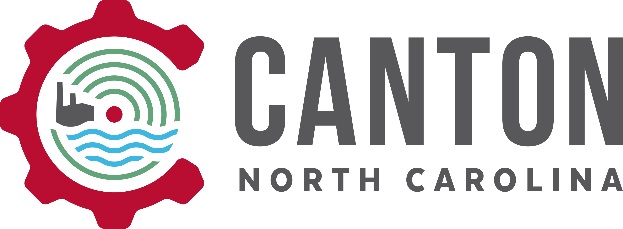 MAYOR AND BOARD AGENDAA Regularly Scheduled meeting of theMayor and Board of Aldermen/womenTown of Canton, North Carolina, will be held onThursday, October 13, 2022, at 6:30 PM 85 Summer Street, Canton NC 28716_____________________________________________A.   Call to Order:B.    Roll Call:C.    Pledge of AllegianceD.    Approval of Minutes: September 22, 2022E.    Communication from the MayorF.    Aldermen/women CommentsG.    Public Comments:H.    Reports from the Manager:         1. Cash Report    2. Updates  I.     Old Business    J.    New BusinessK.A.R.E.Halloween ScheduleHUB Policy AdoptionChampion Credit Union Water and Sewer Extension Request: 8657-40-0330, 8657-40-2705, 8657-40-3692Taxes:10 Year Tax ReleaseTax SettlementOrder to CollectHoliday ScheduleK.   Closed Session: Pursuant to N.C.G.S. §143-318.11 (a)(3)(5)L.   Next Regularly Scheduled meeting will be held October 27, 2022, at the Town Hall       located at 85 Summer Street, Canton, NC 28716 at 6:30pm.